Международный туристско-спортивный фестиваль 
«Большой Алтай. Great Altai. Россия - 2019» 
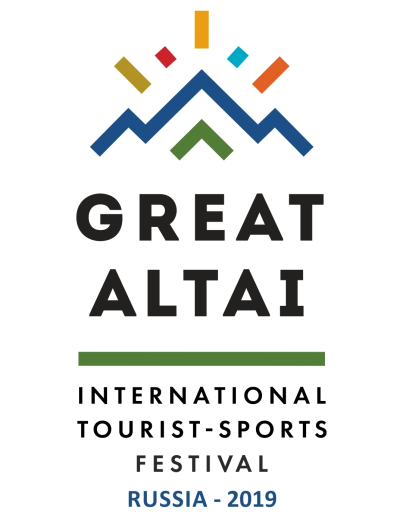 Международный туристско-спортивный фестиваль «Большой Алтай. Great Altai. Россия - 2019» реализуется под эгидой Международного координационного совета «Наш общий дом – Алтай». Организаторами мероприятия являются Правительство Алтайского края и Ассоциация детского и молодежного туризма Алтайского края.Сроки проведения: 8-16 июня 2019 года.Места проведения: Смоленский район (урочище Щеки на р. Песчаная - основной полигон фестиваля, кемпинг парапланеристов «Бобровая заимка»); Алтайский район (оздоровительно-туристический лагерь «Фадеев Лог», пруд у с. Нижнекаменка); г. Белокуриха (курортный субкластер «Белокуриха-2»,  г. Церковка).В программе фестиваля - 17 видов спорта и туризма:международные соревнования по спортивному туризму (пешеходные, водные, велосипедные, горные, комбинированные, авто-мото дистанции);международные соревнования по рафтингу;соревнования по альпинизму (скайранинг);соревнования по скалолазанию;соревнования по рыболовному спорту;соревнования по перетягиванию каната;соревнования по парапланеризму и мотопарапланеризму;соревнования по спортивному ориентированию.Соревнования по национальным видам спорта:соревнования по борьбе (куреш);соревнования по перетягиванию человеком как быком (бухаша тартыс);соревнования по армрестлингу;соревнования по городошному спорту.В фестивале «Большой Алтай. Great Altai. Россия – 2019» примут участие спортсмены пяти стран: Россия, Китай, Монголия, Казахстан, Узбекистан. Россия будет представлена командами Алтайского края, Кемеровской области и Республики Алтай.Участники фестиваля (более 700 человек):150 человек (15 команд по 10 человек) – фестивальный зачет;100 человек – участники по отдельным видам спорта (парапланеризм и автотуризм); 300 человек – участники открытых соревнований (скайраннинг, спортивное ориентирование, рыболовный спорт, пешеходный туризм);150 человек – организаторы, судьи и волонтеры.